        Приложение 1 к постановлению администрации    города Мурманска          от           №Карта-схема границ прилегающей территории № 321. Местоположение прилегающей территории (адресные ориентиры) город Мурманск, Первомайский административный округ, ул. Шабалина, д. № 25а.2. Кадастровый номер объекта (при наличии), по отношению к которому устанавливается прилегающая территория 51:20:0001308:8.3. Площадь прилегающей территории: 2261 кв. м.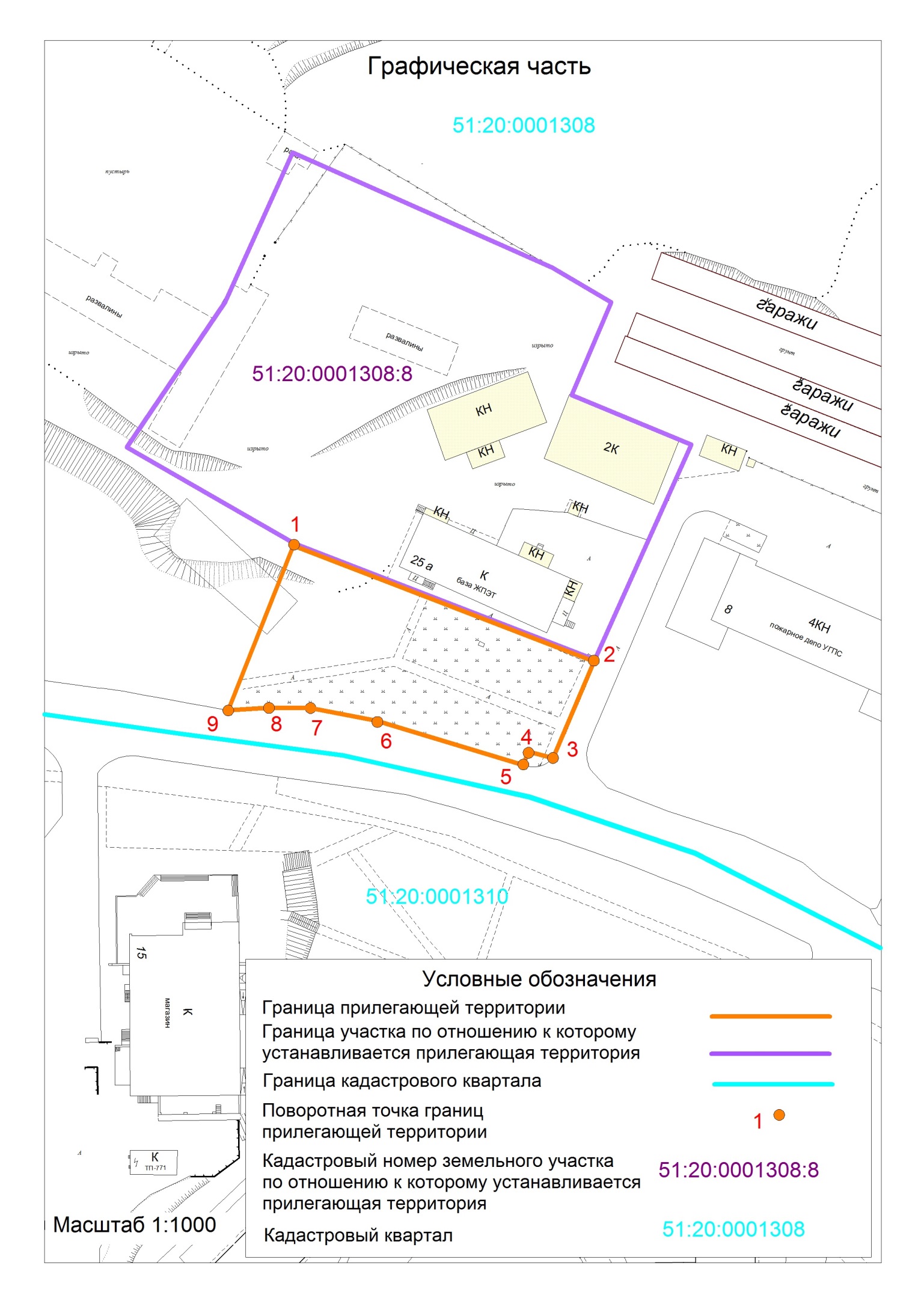 